様式第４号（第５条関係）真岡市法定外公共物占用等権利　移転　・　承継　申請書令和　　　年　　　月　　　日真岡市長　様譲渡人　　住　所　　　　　　　　　　　　　　　　　　　　　　氏　名　　　　　　　　　　　　㊞譲受人　　住　所（承継人）　　　　　　　　　　　　　　　　　　　　　　氏　名　　　　　　　　　　　　㊞　　　　　　　　　　　　　　　　　　　　　　電　話真岡市法定外公共物占用等に関する権利の 移転・承継 を申請します。備　　考１　承継についての申請の場合は、譲渡人欄の記録を要しない。２　許可書の写しを添付すること。３　相続による承継の場合は、相続人であることを証する戸籍書類、法人の合併にあっては、その合併を証する書類の写しを添付すること。様式第４号（第５条関係）真岡市法定外公共物占用等権利　移転　・　承継　申請書令和 ○○ 年 ○○ 月 ○○ 日真岡市長　様譲渡人　　住　所　真岡市いちご町１２３番地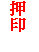 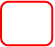 　　　　　　　　　　　　　　　　　　　　　　氏　名　真岡　太郎　　　　　譲受人　　住　所　真岡市木綿町３２１番地（承継人）　　　　　　　　　　　　　　　　　　　　　　氏　名　管理　花子　　　　　　　　　　　　　　　　　　　　　　　　　　　電　話　０２８５－８３－○○○○真岡市法定外公共物占用等に関する権利の 移転・承継 を申請します。備　　考１　承継についての申請の場合は、譲渡人欄の記録を要しない。２　許可書の写しを添付すること。３　相続による承継の場合は、相続人であることを証する戸籍書類、法人の合併にあっては、その合併を証する書類の写しを添付すること。許可事項許可番号・年月日真建法外占第　　　　号/　　　年　　月　　日許可事項法定外公共物の用途許可事項法定外公共物の所在許可事項面積等移　転・承　継　す　る　理　由移　転・承　継　す　る　理　由移　転　・　承　継　年　月　日移　転　・　承　継　年　月　日　　年　　　　　月　　　　　日移転の場合移転の種別１譲渡　２貸付　３担保　４承継の場合許可を受けていた者住所承継の場合許可を受けていた者氏名許可事項許可番号・年月日真建法外占第　○○○号/　○○年○○月○○日許可事項法定外公共物の用途合併処理浄化槽処理水の放流許可事項法定外公共物の所在真岡市いちご町×××番地許可事項面積等VPφ100　L=1.5m移　転・承　継　す　る　理　由移　転・承　継　す　る　理　由売買のため移　転　・　承　継　年　月　日移　転　・　承　継　年　月　日令和○○年　　　○○月　　　○○日移転の場合移転の種別１譲渡　２貸付　３担保　４承継の場合許可を受けていた者住所　承継の場合許可を受けていた者氏名